§18509.  Coordinated information system1.  Database.  The interstate commission shall establish a database of all physicians licensed or who have applied for licensure under section 18506.[PL 2017, c. 253, §7 (NEW).]2.  Public action or complaint.  Notwithstanding any other provision of law, a member board shall report to the interstate commission any public action or complaint against a physician licensed by that member board who has applied for or received an expedited license through the compact.[PL 2017, c. 253, §7 (NEW).]3.  Disciplinary or investigatory information.  A member board shall report disciplinary or investigatory information determined as necessary and proper by rule of the interstate commission.[PL 2017, c. 253, §7 (NEW).]4.  Other reports.  A member board may report any nonpublic complaint, disciplinary or investigatory information not required to be reported by subsection 3 to the interstate commission.[PL 2017, c. 253, §7 (NEW).]5.  Information sharing.  A member board shall share complaint or disciplinary information about a physician upon request of another member board.[PL 2017, c. 253, §7 (NEW).]6.  Confidentiality.  Information provided to the interstate commission or distributed by a member board is confidential within the meaning of Title 1, section 402, subsection 3, paragraph A and may be used only for investigatory or disciplinary matters under sections 18510 and 18511.[PL 2017, c. 253, §7 (NEW).]7.  Rules.  The interstate commission is authorized to adopt rules pursuant to section 18516 regarding mandated or discretionary sharing of information by member boards.[PL 2017, c. 253, §7 (NEW).]SECTION HISTORYPL 2017, c. 253, §7 (NEW). The State of Maine claims a copyright in its codified statutes. If you intend to republish this material, we require that you include the following disclaimer in your publication:All copyrights and other rights to statutory text are reserved by the State of Maine. The text included in this publication reflects changes made through the First Regular and Frist Special Session of the 131st Maine Legislature and is current through November 1, 2023
                    . The text is subject to change without notice. It is a version that has not been officially certified by the Secretary of State. Refer to the Maine Revised Statutes Annotated and supplements for certified text.
                The Office of the Revisor of Statutes also requests that you send us one copy of any statutory publication you may produce. Our goal is not to restrict publishing activity, but to keep track of who is publishing what, to identify any needless duplication and to preserve the State's copyright rights.PLEASE NOTE: The Revisor's Office cannot perform research for or provide legal advice or interpretation of Maine law to the public. If you need legal assistance, please contact a qualified attorney.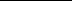 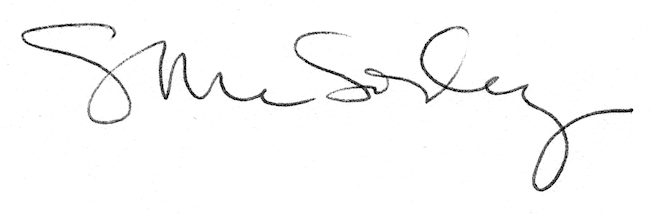 